Viernes 1414:40 Registro en Hotel Misión Colima.

16:00 Conferencia:
"1 + 1 + 2 = PAREJA"®

16:45 Receso.

17:00 Dinámica de integración.

17:45 Receso.

18:00 Conferencia
"Gozo y Compromiso"

18:45 Receso.

19:00 Dinámica de integración.

20:00 Libre

21:30 Cena Temática
"Alabar-zan"Sábado 1507:00 Oración "Para ti las Primicias"

08:00 Desayuno.

10:30 Taller y Conferencia:
"Te miro bien"

11:15 Receso.

12:00 continúa taller.

12:45 Receso.

13:00 continúa taller.

14:30 Albercada - comida -

18:00 Conferencia
" No Estamos Solos"

18:45 Receso.

19:00 Dinámica de integración.

20:00 Libre.

21:30 Cena Temática
" Bailando con Él"Domingo 1607:00 Oración "Para ti las Primicias"

09:00 Servicio, Alabanza y Predicación

11:00 Brunch y Alberca

16:00 Despedida

***Para quienes quieran quedarse la noche del domingo 16 para disfrutar del 17 que es puente, hay una tarifa especial que el Hotel Misión Colima nos otorga; por favor de reservar con anticipación para garantizar lugar. Gracias.***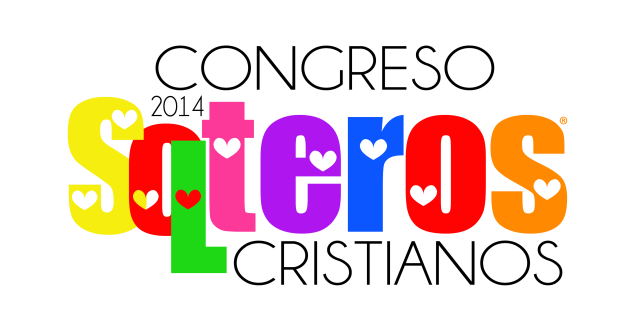 